Государственное Бюджетное Образовательное Учреждение школа №1434 Научно-исследовательский  проект «Пальчиковые краски своими руками»                                                                                                           Воспитатели:                                                                                                                 Семенихина С.С.                                                                                                         Егорова А.О.                                                                                                1 группа       2017 г.                                                                             Паспорт проектаСодержание работы над проектом по этапам1-й этап – Подготовительный- подбор методической литературы для реализации проекта ( интернет источник);- подбор наглядно-дидактического, демонстрационного материала; краски для бумаги гуашь,  мука , растительное масло, вода)- подбор художественной литературы интернет источник.- организация развивающей среды в группе; (уголок экспериментирования)- составление перспективного плана мероприятий проекта;- разработка конспектов НОД,  бесед,  по теме проекта; - подбор  загадок, физкультминуток по теме;- проведение диагностики знаний детей по теме проекта;90%   не знают о  пальчиковых красках  ничего. 5% знают,  что пальчиковые краски не съедобные.5% ответили,  что пальчиковые краски дорого стоят.- подготовка консультаций для родителей (беседа работы с детьми дома) и др.2-й этап – Основной Описывается подробная организация работы по проекту. 3-й этап - Заключительный- Систематизация материалов. Подведение итогов. - Создание продукта детской деятельности (выставка  раскрасок раскрашенных самодельными красками.)- Создание презентации (паспорт проекта, фотографии, материалы приложения)Используемая литература и интернет - ресурсы: Maam. ry, «Занимательные эксперименты и опыты»Приложение к проекту:- текст бесед;- конспекты занятий;-  используемые загадки, физкультминутка;- поэтапное описание рисования рисунков (для творческих заданий)План проектаТема проекта: «Пальчиковые краски своими руками» В миску засыпаем муку.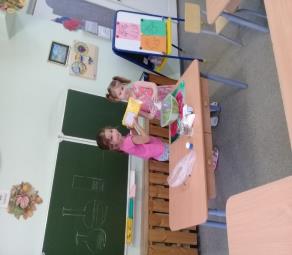 Кладём 5 ложек соли.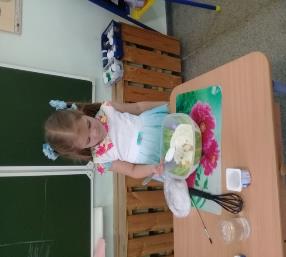 Добавляем две столовые ложки растительного масла и воды до консистенции сметаны.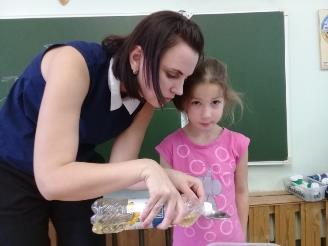 Тщательно взбиваем получившуюся массу венчиком.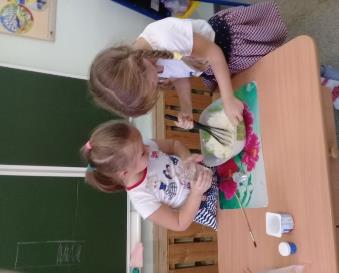 Раскладываем массу по баночкам.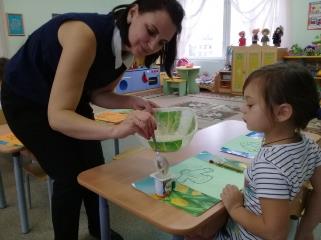 В получившуюся массу, при помощи кисточки, добавляем гуашь. 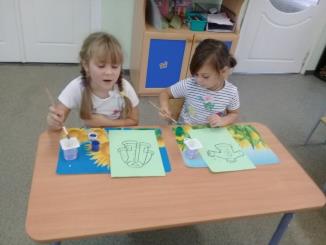 Тщательно размешиваем до получения однородного цвета. 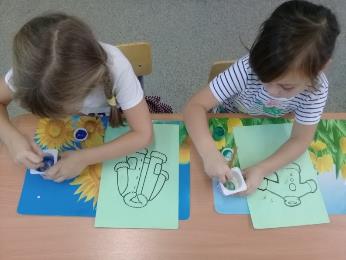 Рисуем «пальчиковыми красками», сделанными своими руками.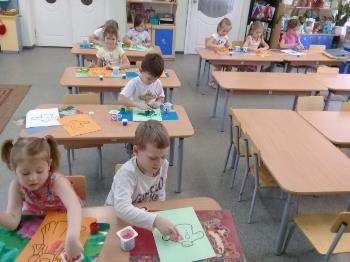 Выставка работ «Раскрашивание пальчиковыми красками».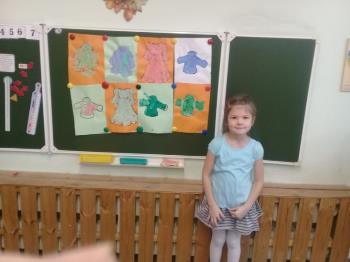 Цель – определить сферы использования человеком муки, растительного масла, гуаши, эффективность и полезность такого использования. Рассказать и показать детям  рецепт пальчиковых красок. Задачи: 1. Обучающие: изучить разные вещества и свойства их соединения.2. Развивающие  будем закреплять, уточнять, не забывая о3.Воспитывающие задачи:  эстетические  качества, которые будут формироваться на занятии. Предварительная работа: велась в  фронтальном объёме.Беседы с детьми:На тему:   «Какие  краски главнее»для детей старшей группыЦель НОД: Формирование у ребенка эмоционально-чувственного базиса. Расширение диапазона цвета восприятие.Задачи НОД:Обучающие: Познакомить с живописным материалом: гуашь.Развивающие: Развивать у детей эмоциональную отзывчивость при обсуждении красок и оттенков.Воспитательные: Воспитывать интерес к деятельности художников.Словарь: мольберт, живопись, акварель, гуашь, кисточки.Материал: мольберт, гуашь,  кисти разных размеров.Ход:Дети, к нам сегодня приходил художник. Он узнал, что мы очень любим, рисовать, и подарил нам вот какой «ящик» (показывает Мольберт) у всех настоящих художников есть такой «ящик» и называется он «мольберт». Художник сказал, что здесь живут его верные друзья и помощники, без которых ни одну картину не напишешь.Как вы думаете, что это за друзья? В помощь вам он оставил записку с загадками. Разноцветные сестрицыЗаскучали без водицыДядя длинный и худойНосит воду бородойИ сестрицы вместе с нимНарисуют дом и дым.(Кисточка и краски)Свою косичку без опаскиОна обмакивает в краскиПотом окрашенной косичкойВ альбоме водит по страничке(Кисточка)А вы знаете, что художники красками не рисуют, а пишут?Картины, написанные разными красками или другими цветными материалами, такими как пастель, восковые мелки, называются «Живопись». Это слово легко запомнить: оно состоит из двух простых слов – «живо» и «писать».А теперь, давайте познакомимся с верными друзьями художника. (Открывают коробочку с акварельными красками) Посмотрите в этой коробке разноцветные квадратики, как домики. Потрогайте их, какие они? (Твердые).Есть такое слово «Аква» -вода ,  акварель любит воду. Что такое «оттенки»? (Например: есть основная краска красная, а все остальные очень похожие на нее, только более светлые или более темные, называются «Оттенки»)(Показывает коробку с высокими баночками) Как называются эти краски? Как вы думаете?Гуашевые краски  водой, только совсем не много. При рисовании, они образуют очень плотный слой.  Гуашь, очень удобная краска, она «покрывная». Если не понравился цвет, или получилась помарка, то ее можно исправить. Дать краске высохнуть и перекрыть другим цветом. Для рисования  красками потребуются кисти разной величины. Тонкие кисти нужны для прорисовки мелких деталей, для обводки, для рисования тонких линий. Толстые кисти необходимы для закрашивания большой плоскости, для тонирования бумаги. За кисточками, ребята, нужно ухаживать. Как вы думаете, нужно ухаживать за кистями? Их нужно мыть теплой водой с мылом. Нельзя давать кистям засыхать, а также ставить кисти в банку волосом вниз. Сколько нового, интересного о красках и кисточках мы сегодня узнали благодаря художнику. Давайте вспомним, какие картины называются живописью?Вспомните, что такое оттенки? Назовите оттенки синего и зеленого цвета.Ребята, а кто из красок главнее? Как вы думаете? (высказывания детей). Я думаю, что все краски необходимы, полезны. Например, надо нам нарисовать что-то легкое, нежное, прозрачное – кроме акварели никто так не нарисует или кого-то спрятать, без гуашевых красок нам не обойтись. Ну а если мы хотим сохранить наш рисунок на долгие годы – масляные краски будут нам верными помощниками в этом.Чтение художественной литературы:Е. Пермяк. »Волшебные краски»Один раз в сто лет, в ночь под Новый год, самый добрый из всех самых добрых стариков, Дед Мороз, приносит семь волшебных красок. Этими красками можно нарисовать все, что захочешь, и нарисованное оживет.Хочешь — нарисуй стадо коров и потом паси их. Хочешь — нарисуй корабль и плыви на нем. Или звездолет и лети к звездам. А если тебе нужно нарисовать что-нибудь попроще, например стул, — пожалуйста. Нарисуй и садись на него.Эти краски Дед Мороз приносит самому доброму из всех самых добрых детей. И это понятно. Если такие краски попадут в руки злому мальчику или злой девочке, они могут натворить много бед. Пририсуют человеку второй нос, и будет человек двуносым. Нарисуют  собаке рога,  курице — усы, а кошке — горб,  и будет собака рогатой,  курица — усатой, а кошка — горбатой.Поэтому Дед Мороз очень долго выбирает, кому из детей подарить волшебные краски.В последний раз он подарил их одному очень доброму мальчику. Самому доброму, из самых добрых.Мальчик очень обрадовался подарку и тут же принялся рисовать. Он нарисовал бабушке теплый платок, маме — нарядное платье, а отцу — охотничье ружье. Слепому старику мальчик нарисовал глаза, а своим товарищам — большую-пребольшую школу.Но никто не мог воспользоваться нарисованным. Платок для бабушки был похож на тряпку для мытья полов, а платье, нарисованное матери, оказалось таким кособоким, пестрым и мешковатым, что она его не захотела даже примерить. Ружье ничем не отличалось от дубины. Глаза для слепого напоминали две голубые кляксы, и он не мог ими видеть. А школа, которую очень усердно рисовал мальчик, получилась до того уродливой, что к ней даже боялись подходить близко.На улице появились деревья, похожие на метелки. Появились лошади с проволочными ногами, автомобили с кривыми колесами, дома с падающими стенами и крышами набекрень, шубы и пальто, у которых один рукав был длиннее другого… Появились тысячи вещей, которыми нельзя было воспользоваться. И люди ужаснулись:— Как ты мог сотворить столько зла, самый добрый из всех самых добрых мальчиков?!Волшебные краски.И мальчик заплакал. Ему так хотелось сделать людей счастливыми!.. Но он не умел рисовать и только зря извел краски.Мальчик плакал так громко, что его услышал самый добрый из всех самых добрых стариков — Дед Мороз. Услышал, и вернулся к нему, и положил перед мальчиком новую коробку с красками:— Только это, мой друг, простые краски. Но они могут тоже стать волшебными, если ты этого очень захочешь.Так сказал Дед Мороз и удалился.А мальчик задумался. Как же сделать, чтобы простые краски стали волшебными и чтобы они радовали людей, а не приносили им несчастье? Добрый мальчик достал кисть и принялся рисовать.Он рисовал, не разгибаясь, весь день и весь вечер. Он рисовал и на другой, и на третий, и на четвертый день. Рисовал до тех пор, пока не кончились краски. Тогда он попросил новые.Прошел год…  Прошло два года… Прошло много-много лет. Мальчик стал взрослым, но по-прежнему не расставался с красками. Глаза его стали зоркими, руки умелыми, и теперь на его рисунках вместо кривых домов с падающими стенами красовались высокие, светлые здания, а вместо платьев, похожих на мешки, — яркие, нарядные одежды.Мальчик не заметил, как стал настоящим художником. Он рисовал все, что было вокруг, и то, что еще никто никогда не видел: самолеты, похожие на огромные стрелы, и корабли, похожие на самолеты, воздушные мосты и дворцы из стекла.Мальчик художник перед холстом.Люди с удивлением смотрели на его рисунки, но никто не ужасался. Наоборот, все радовались и восхищались.— Какие чудесные картины! Какие волшебные краски! — говорили они, хотя краски были самые обыкновенные.Картины и вправду были так хороши, что людям захотелось их оживить. И вот настали счастливые дни, когда нарисованное на бумаге стало переходить в жизнь: и дворцы из стекла, и воздушные мосты, и крылатые корабли…Так случается на белом свете. Так случается не только с красками, но и с обыкновенным топором или швейной иглой и даже с простой глиной. Так случается со всем, к чему прикасаются руки самого великого из самых великих волшебников — руки трудолюбивого, настойчивого человека.Стихотворение: Над бумажным  над листомМашет кисточка хвостом.И не просто машет,А бумагу мажет,Красит в разные цвета.Ух, какая красота! Материалы и оборудование: Оборудование:1.Клеёнка2. Глубокая ёмкость (тарелка)3.Венчик4.Стакан5.Ложка6.Баночки 7. КисточкиМатериалы:1.Мука — 0,5 кг, 2.Соль — 5 ст. ложек, 3. Растительное  масло — 2 ст. ложки,4.Вода.5. Краски гуашь или пищевой краситель.Перечисляется, какое оборудование будет использовано на данном НОД (например: магнитофон, магнитная доска, мольберт, настенная доска, кубы, подставки и т.д.). Далее указывается демонстрационный материал, где перечисляются не только все пособия, картины, но и указываются их авторы, количество, размеры. Описывая раздаточный материал, обязательно перечисляется, какой берется материал с указанием размера и количества.Ход занятия.Ход НОД пишется в прямой речи. Обязательно пишутся все слова, которые воспитатель будет говорить, предполагаемые ответы детей, обобщения воспитателя. Если по ходу занятия воспитателю нужно выполнить какие-то действия, это указывается в конспекте курсивом. Например: НОД Конспект занятия.«Изготовление пальчиковых красок».
           Краски в нашей жизни занимают огромное место. Без красок наш мир был бы серым, поэтому человек всегда стремился найти способ разукрасить действительность. Индейцы и негры, жившие среди природы, раскрашивали не только одежду, но и тело, подражая яркости раскраски цветов, насекомых и птиц.         В миску засыпаем тонкой струйкой муку, затем кладём в миску с мукой 5 ст. ложек соли,  после этого  в миску  добавляем 2 ст. ложки растительного масла, Яна и Маша добавляют данные компоненты. Добавляем воды до консистенции густой сметаны. Хорошо перемешиваем венчиком,  Аня перемешивает венчиком. Полученную массу разливаем в отдельные ёмкости и добавляем пищевой краситель (растворённый в воде) или гуашь кисточкой и перемешиваем  до однородной массы. Каждый ребёнок самостоятельно добавил в свою краску гуашь, для цвета. Пальчиковые краски готовы, они получились объёмные, а после раскрашивания легко отмылись, чего нельзя сказать о гуаши.Детям понравилось делать краски!НОД Конспект занятия.«Раскрашивание пальчиковыми красками».- Ребята, отгадайте загадки. Акварель, акрил, гуашь Мы о чём ведём рассказ.Ответы детей: (Краски)Ими рисуют,Красят заборы,Чтобы их наносить,Водицей нужно разводить.(Краски)Белые, цветные,В банках разных проживаютКак их называют?(Краски)Воспитатель:-Молодцы ребятки, отгадали все загадки.- Ребята, а теперь мы  с вами, раскрасим нашими красками  заранее  заготовленные, раскраски одежды: свитер, платье, пальто.Вопросы детям:- Ребята, какую одежду вы знаете?Ответы детей:- Юбка,  майка,  кофта, брюки, футболка,  шорты,  платье,  куртка и т.д.Воспитатель:- Ребятки, сейчас какое время года?Правильно Аня,  осенью мы одеваем, какую одежду?Ответы детей:Осеннюю одежду,   молодец  Кирилл.Воспитатель:- Ребята, перед  вами  лежат нераскрашенные раскраски  одежда , которую вы сейчас раскрасите ,  пальчиковыми красками , которые мы с вами сделали.Воспитатель:- Какая это одежда?Ответы  детей : осенняя одежда  пальто и свитер, а платье это  летняя одежда.Воспитатель  правильно  Маша.		Ещё, ребята одежда бывает верхняя и нижняя.Верхнюю  одежду: куртка, брюки, кофта и т.д.Нижняя одежда:   футболка, майка, колготки, кальсоны.Воспитатель:- А, сейчас  ребята  я вас приглашаю на ковёр.Физкультминутка.Оранжевая песенка.Красок много у меня  (хлопки над головой)Выбирай любую Я раскрашу целый свет ( руки в стороны)В самый мой любимый цвет: (поворот туловища влево - вправо)Оранжевое небо ( руки вверх)Оранжевое море (присели  руки вниз)Оранжевая зелень (встали, руки в стороны)Оранжевый верблюд (руки на пояс)Оранжевые мамы (прыжки на левой ноге)Оранжевым ребятам (прыжки на правой ноге)Оранжевые песни (прыжки на двух ногах)Оранжевые песни (прыжки на левой ноге)Оранжево поют (хлопки в ладоши) Дети садятся на стульчики.Каждый ребёнок окунает свой указательный пальчик в краску, которую, мы вместе сделали, для раскрашивания раскрасок.После того,  как дети раскрасили раскраски, они свои работы вывешивают на доске в группе.Воспитатель:- Ребята, какая работа вам понравилась больше всего?Ответы детей:- Аня, мне понравилась  моя работа.Воспитатель:- Почему?-Аня,  она самая красивая.Воспитатель:- Да, ты права  Аня,  твоя работа самая аккуратная.Ребята, вы согласны с Аней.Ответы детей:Дети:-Да.Воспитатель:А, мне понравились все работы, они получились объёмными.Молодцы, ребятки!Дети в восторге от, того что они раскрашивали пальчиками, которые без труда отмылись.ПРИЛОЖЕНИЕКартотека стиховПугачева Н.*****Над бумажным над листомМашет кисточка хвостом.И не просто машет,А бумагу мажет,Красит в разные цвета.Ух, какая красота! Берестов В.*****Мама краски мне купила,Ну, а кисточку - забыла.Только я не унываю –Пальцы в краску окунаю,На бумагу их кладу,Ловко линии веду.Рисовать хотел венок –Получился осьминог.Начертить решил я домик,Вышел странный толстый гномик.Кошку пальцы рисовали,Дед спросил – Уж не сова ли?Нет, ты видишь? – Вот усы!Дед кивнул – Как у лисы.Понимаю стариков:Им не видно без очковМоскаленко В.*****Попробуй красками раскрась:Вот это – пруд, а в нём карась;Вот это – сад, а это – дом,И солнце в небе голубом;Вот это – я, а это – ты, –Несём для мамочки цветы!Второва Т.*****Поспорили краски, какая важнее,Какая, художнику, краска нужнее?Кричала зеленая - Я! Это я!Я - травка, я листья! Ну как без меня!?Воскликнула синяя - Чем же я хуже?Я - море и речка! Я - небо и лужи!- А звезды и солнце раскрасите чем?Я, желтая, тоже, полезная всем!Обиделась красная: - Знаете сестры,Конечно, нужны нам и небо и звезды,Но красную, если ребята забудут,Рисунки их, очень уж скучными будут...Добавьте вы к желтому чуточку красной-Оранжевый будет, весёлый и ясный.А красного каплю добавите в синий,То цвет фиолетовым станет, красивым...Задумались краски: Какая важнее?Вот с белым, конечно, рисунки нежнее,И черная краска всегда пригодится:Машины, деревья, дороги и птицы...И кто же, скажите, спор наш рассудит:Какая из красок здесь главная будет?Сказала им кисточка - знаю ответ:Из вас, ни одной, самой главной тут нет!Любые цвета: зеленый, лиловый,Сиреневый, белый и даже бордовый,Оранжевый, розовый и голубойВсегда пригодятся в палитре любой!Шкилёва Л.*****У меня альбом и краски,Сотворю в альбоме сказку,Нарисую в нем цветы,Просто чудной красоты,Нарисую лес и  солнце -То, что смотрит мне в оконце,Нарисую стаю птиц,Рыже-огненных лисиц,Покажу картину маме,Похвалюсь подружке ТанеИ кому нибудь творение,Подарю на день рождение.Кузьмина А.*****Я возьму бумагу, кисточки и краски...Буду «настроение» другу рисовать.Нарисую море синее, как в сказке,А над морем неба голубую гладь...А ещё я другу остров нарисуюС голубой лагуной, с золотым песком...Нарисую друга — девочку босую,Ей ласкает пятки море языком!А ещё дельфинов с доброю улыбкой,А над ними чайки весело кричат!И в воде прозрачной Золотые рыбки,Охраняя тайну бережно, молчат...И прибой волшебный с пенною волною!Водопад с холодной горною водой!Нарисую звёзды с озорной луною!И летает Ангел рядышком с тобой!Балаева М.*****В разноцветных баночкахЖила-была гуашь,И с кисточкой болтала,Рисуя пейзаж.«Какая вы насыщенная!»Ей говорила кисть,Гуляя по альбомуТо в сторону, то вниз.«Вы заходите чаще» -Гуашь ей отвечала, -«Белилами и СинейВас угощу сначала.А после нарисуемОтличнейший плакат.Пускай наш друг - художникСегодня будет рад».Картотека загадок.Акварель, акрил, гуашь Мы о чём ведём рассказ.Ответ: КраскиИми рисуют,Красят заборы,Чтобы их наносить,Водицей нужно разводить.Ответ: КраскиБелые, цветные,В банках разных проживаютКак их называют?Ответ: КраскиРазноцветные сестрицыЗаскучали без водицы.Дядя, длинный и худой, Носит воду бородой.И сестрицы вместе с нимНарисуют дом и дым.Ответ: Краски и кистьРуки красные и рот,Разноцветный я, как в сказке.Не лентяй, не обормот, —Просто постарались... Ответ: КраскиПревращу лицо я в маску,В этом мне помогут... Ответ: КраскиКраска из сажи для рисования.В косметике тоже есть это название.Ответ: ТушьСкорее краски доставай,Витраж-рисунок заполняй.Краски в тюбиках — яркие, разные,Зовутся они... Ответ: ВитражныеФизкультминутка.Оранжевая песенка.Красок много у меня  (хлопки над головой)Выбирай любую Я раскрашу целый свет ( руки в стороны)В самый мой любимый цвет: (поворот туловища влево - вправо)Оранжевое небо ( руки вверх)Оранжевое море (присели  руки вниз)Оранжевая зелень (встали, руки в стороны)Оранжевый верблюд (руки на пояс)Оранжевые мамы (прыжки на левой ноге)Оранжевым ребятам (прыжки на правой ноге)Оранжевые песни (прыжки на двух ногах)Оранжевые песни (прыжки на левой ноге)Оранжево поют (хлопки в ладоши)Тема проектаНаучно-исследовательский проект «Пальчиковые краски своими руками» Актуальность проектаПоказать детям, как можно  сделать безопасные пальчиковые краски  в домашних условиях, так как  краски  являются,  химическим веществом  то мы используем  более безопасные продукты и вещества которые используются в приготовлении пищи. Что бы наши краски были, безопасными для детских пальчиков   мы сделаем пальчиковые краски.  Дополнительные знания, полученные мною. В ходе исследования помогут детям узнать, из чего можно сделать безопасные, пальчиковые краски в домашних условиях  и о более эффективном использовании компонентов.  Поэтому возникла необходимость в выполнении проекта.Цель проектаОпределение сферы и способов использование человеком муки, растительного масла, пищевого красителя  или гуаши эффективность и полезность такого использования. Рассказать детям  рецепт пальчиковых красок. Сделать вместе с детьми пальчиковые краски.Задачи проектаОбразовательные: изучить разные вещества и свойства их соединения.Развивающие: определить возможности способов использования муки, растительного масла  и пищевых красителей не только в быту.Тип проектаНаучно-исследовательский: воспитатели с детьми  проводят опыт, получают новые знания о возможном использовании муки, растительного масла, после чего результаты оформляют в виде фотоотчёта.Сроки реализации проектаКраткосрочный , 1 неделя с 07.11.17 по 10.11.17.Обеспечение проектаМатериально - техническое: клеёнка, глубокая тарелка, венчик.Учебно- методическое,  интернет источник.Предполагаемые результаты Дети в процессе реализации проекта должны узнать, из чего можно сделать   краски, соблюдая последовательность действий  и провести такой опыт в домашних условиях вместе с родителями.Продукт проектной деятельностиРаскраски, раскрашенные весёлыми красками.Что мы знаем?Что мы хотим узнать?Как узнать об этом? Мы, знаем,  что пальчиковые краски дорого стоят.Как, и из чего можно  краски сделать своими руками?Провести опыт, соединить некоторые компоненты.ПериодСодержание работыСодержание работыСодержание работыПериодТемаРабота с детьмиРабота с родителямисоциально-коммуникативное развитиесоциально-коммуникативное развитиесоциально-коммуникативное развитиесоциально-коммуникативное развитиепонед.«Беседа»Беседа, «Какие  краски главнее»  (см. приложение) Картотека стихов на тему: «Краски»(см. приложение)понед«Картотека загадок» Загадки про краски (см. приложение)Беседа «А вы  знаете загадки про краски» (см. приложение)вторник«Консультация»Конспект консультации (см. приложение)Консультация  «Краски в творческом развитии детей» (см. приложение)познавательное развитиепознавательное развитиепознавательное развитиепознавательное развитиевторникЧтение стихов на тему: «Краски»Стихи на тему: »Краски » (см. приложение)Конспект планирования работы с родителями «Экспериментальная деятельность» (см. приложение)речевое развитиеречевое развитиеречевое развитиеречевое развитиесреда«Чтение худ.,  лит.»Чтение рассказа Е. Пермяка «Волшебные краски»"Обсуждение рассказа Е. Пермяка« Волшебные краски »художественно-эстетическое развитиехудожественно-эстетическое развитиехудожественно-эстетическое развитиехудожественно-эстетическое развитиечетвергОпыт«Изготовление пальчиковых красок своими руками»Инструкция для изготовления пальчиковых красок.Физическое развитие пятница«Краски»  Раскрашивание раскраски  пальчиками , Физкультминутка.«Выставка детских работ, раскрашенных пальчиковыми красками»